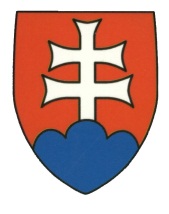 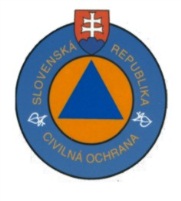 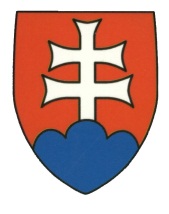 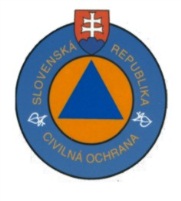 MESAČNÁ SITUAČNÁ SPRÁVAo hlásených mimoriadnych udalostiach a ostatných udalostiach na území Slovenskej republiky a v zahraničí  za mesiac január 2019 so stavom k 31. 01. 2019  24:00 hod.I. Štatistika za mesiac január 2019Prehľad MU v mesiaci január 2019Celkový počet MU v mesiaci január 2019: 113Prehľad MU v mesiaci január 2019	Grafický prehľad MU v mesiaci január 2019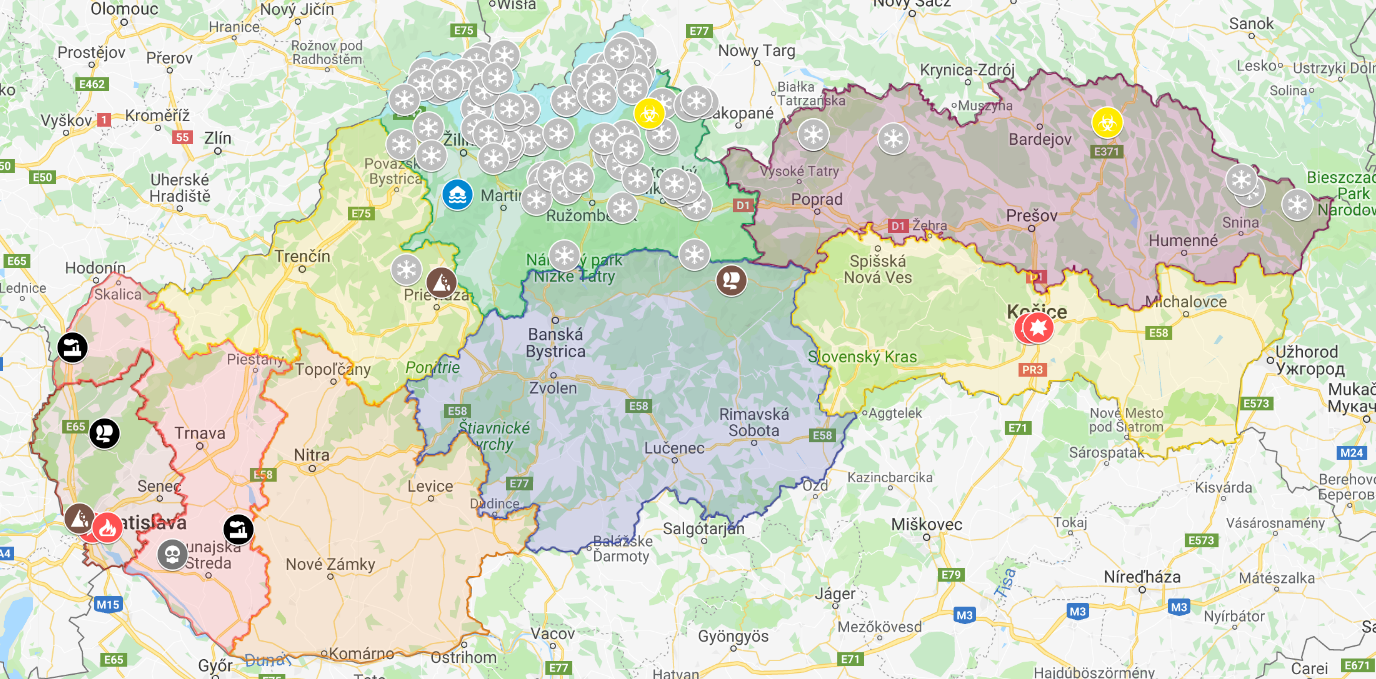 Prehľad výjazdov a rozborov KCHL CO v mesiaci január 2019 v prípade mimoriadnej udalostiPrehľad MS vyhlásených v mesiaci január 2019Prehľad SPA vyhlásených v mesiaci január 2019 II. Prehľad všetkých aktuálne vyhlásených MSGrafický prehľad všetkých aktuálne vyhlásených MS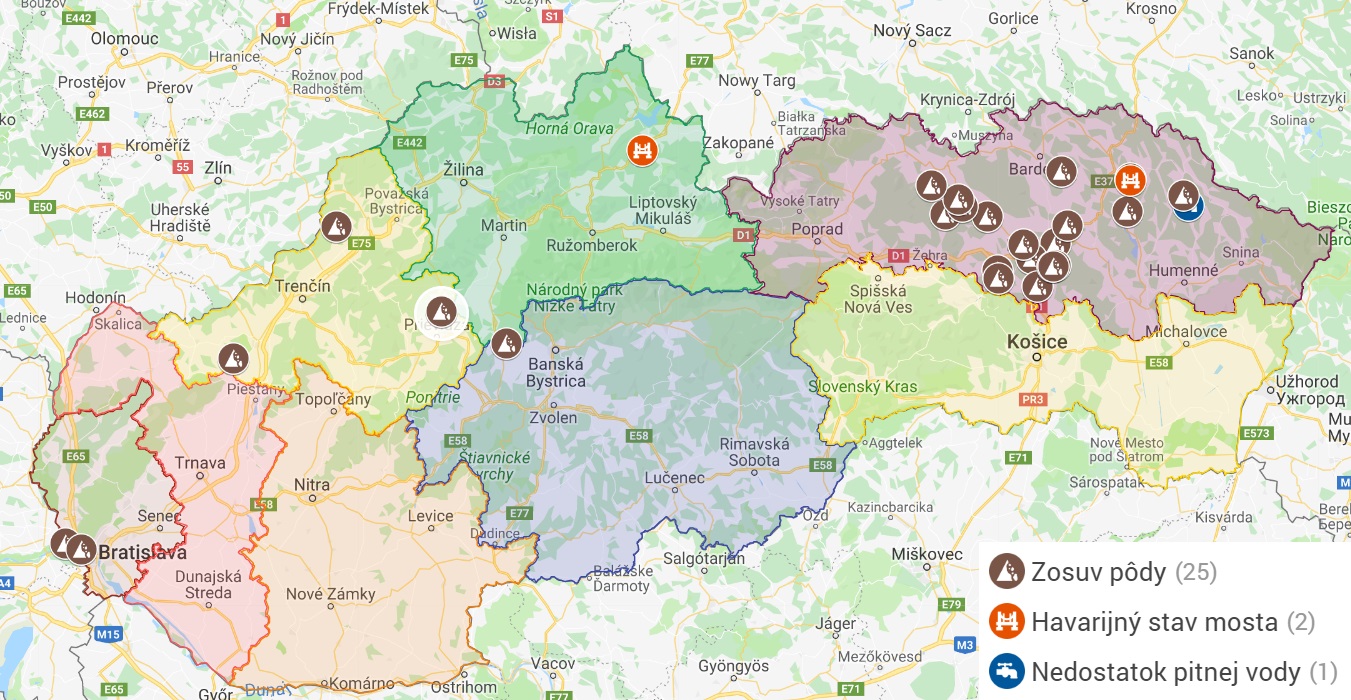  III. Prehľad všetkých aktuálne vyhlásených SPA IV. Zahraničie Prehľad prebiehajúcich aktivácií mechanizmu Únie pre civilnú ochranu (z informačného systému CECIS)Dátum a čas :1. februára 2019, 06:00 hod.P. č.Mimoriadna udalosťDruh MUKrajOkresObecZačiatok MUKoniec MUVarovanie obyvateľstvaVarovanie obyvateľstvaEvakuáciaPožiadavky na poskytnutie pomociNásledky na ...Následky na ...Následky na ...Následky na ...Poznámka (iné doplňujúce údaje o MU)P. č.Mimoriadna udalosťDruh MUKrajOkresObecZačiatok MUKoniec MUMiestny rozhlasSirénaEvakuáciaPožiadavky na poskytnutie pomociživotezdravímajetkuživ. prostredíPoznámka (iné doplňujúce údaje o MU)1Snehová kalamitaSnehová kalamitaŽilinaNámestovoMútne2.1.20197.1.2019NIENIENIENIENIENIENIENIE2Snehová kalamitaSnehová kalamitaPrešovPopradŽdiar2.1.20197.1.2019ÁNONIENIENIENIENIEÁNONIEObec vyzvala obyvateľov a turistov v obecnom rozhlase, aby urýchlene odpratali automobily z obecných ciest, aby obec mohla pri väčšom počte mechanizmov zabezpečiť zjazdnosť ciest. Starosta formou príkazu vyhlásil mimoriadnu situáciu aj v miestnych oznamovacích prostriedkoch. Obec vyzvala turistov, aby prednostne využívali na prepravu do lyžiarskych stredísk SKI-busy a svoje autamobily nechali doma.3Snehová kalamitaSnehová kalamitaŽilinaNámestovoOravská Lesná2.1.20197.1.2019NIENIENIENIENIENIENIENIE4Snehová kalamitaSnehová kalamitaŽilinaNámestovoOravské Veselé2.1.20197.1.2019NIENIENIENIENIENIENIENIE5Snehová kalamitaSnehová kalamitaŽilinaNámestovoOravská Polhora2.1.20197.1.2019NIENIENIENIENIENIENIENIE6Snehová kalamitaSnehová kalamitaŽilinaNámestovoSihelné2.1.20197.1.2019NIENIENIENIENIENIENIENIE7Snehová kalamitaSnehová kalamitaŽilinaŽilinaLutiše2.1.201911.1.2019ÁNONIENIENIENIENIENIENIE8Snehová kalamitaSnehová kalamitaŽilinaČadcaSkalité3.1.201910.1.2019NIENIENIENIENIENIENIENIE9Snehová kalamitaSnehová kalamitaŽilinaNámestovoRabča3.1.20197.1.2019ÁNONIENIENIENIENIENIENIE10Snehová kalamitaSnehová kalamitaŽilinaNámestovoNovoť3.1.20197.1.2019ÁNONIENIENIENIENIENIENIE11Snehová kalamitaSnehová kalamitaŽilinaŽilinaTerchová3.1.201911.1.2019ÁNONIENIENIENIENIENIENIE12Snehová kalamitaSnehová kalamitaŽilinaŽilinaBelá (ZA)3.1.201911.1.2019NIENIENIENIENIENIENIENIE13Snehová kalamitaSnehová kalamitaŽilinaNámestovoZubrohlava3.1.20197.1.2019ÁNONIENIENIENIENIENIENIE14Snehová kalamitaSnehová kalamitaŽilinaNámestovoRabčice3.1.20197.1.2019NIENIENIENIENIENIENIENIE15Nástražný výbušný systémPoplašná správaKošiceKošiceKošice4.1.20194.1.2019NIENIENIENIENIENIENIENIE16Nástražný výbušný systémPoplašná správaBratislavaBratislavaBratislava4.1.20194.1.2019NIENIENIENIENIENIENIENIE17Snehová kalamitaSnehová kalamitaŽilinaČadcaKrásno nad Kysucou4.1.20196.1.2019NIENIENIENIENIENIENIENIE18Nástražný výbušný systémPoplašná správaKošiceKošiceKošice5.1.20195.1.2019NIENIEÁNONIENIENIENIENIE19Snehová kalamitaSnehová kalamitaŽilinaČadcaČierne5.1.20199.1.2019NIENIENIENIENIENIENIENIEPrednosta OcÚ zvolal  rokovanie Krízového štábu obce Čierne.20Snehová kalamitaSnehová kalamitaŽilinaNámestovoKlin5.1.20197.1.2019NIENIENIENIENIENIENIENIE21Snehová kalamitaSnehová kalamitaŽilinaNámestovoBeňadovo5.1.20197.1.2019NIENIENIENIENIENIENIENIEOdstraňovanie snehových závejov, zabezpečenie prejazdnosti miestnych komunikácií a odvoz snehu mimo obec.22Snehová kalamitaSnehová kalamitaŽilinaČadcaNová Bystrica6.1.20199.1.2019NIENIENIENIENIENIENIENIE23Snehová kalamitaSnehová kalamitaŽilinaČadcaSvrčinovec6.1.20199.1.2019NIENIENIENIENIENIENIENIE24Snehová kalamitaSnehová kalamitaŽilinaČadcaKlokočov (CA)9.1.201918.1.2019NIENIENIENIENIENIENIENIEJe to prvotné hlásenie.25Snehová kalamitaSnehová kalamitaŽilinaČadcaČadca9.1.201918.1.2019NIENIENIENIENIENIENIENIE26Snehová kalamitaSnehová kalamitaŽilinaČadcaTurzovka9.1.201911.1.2019NIENIENIENIENIENIENIENIE27Snehová kalamitaSnehová kalamitaŽilinaŽilinaDolná Tižina9.1.201912.1.2019NIENIENIENIENIENIENIENIE28Snehová kalamitaSnehová kalamitaŽilinaBytčaŠtiavnik9.1.201914.1.2019NIENIENIENIENIENIENIENIENásledky na životoch a zdraví občanov žiadne, zatarasené miestne komunikácie, polámaná konáre.29Snehová kalamitaSnehová kalamitaŽilinaČadcaOlešná10.1.201918.1.2019NIENIENIENIENIENIENIENIE30Snehová kalamitaSnehová kalamitaŽilinaŽilinaLutiše13.1.201921.1.2019ÁNONIENIENIENIENIENIENIE31Snehová kalamitaSnehová kalamitaŽilinaŽilinaTerchová13.1.201922.1.2019ÁNONIENIENIENIENIENIENIE32Zosuv pôdyZosuv pôdyBratislavaBratislava IVBratislava - mestská časť Karlova Ves13.1.2019NIENIENIENIENIENIENIENIEMUDr.Čahojová, starostka MČ Karlova Ves, ktorá požadovala projekt.dokumentáciu k dotknutej stavbe

22:26 hod.,  13.01,2019 33Snehová kalamitaSnehová kalamitaŽilinaŽilinaBelá (ZA)14.1.201919.1.2019ÁNONIENIENIENIENIENIENIE34Snehová kalamitaSnehová kalamitaŽilinaČadcaKorňa14.1.201918.1.2019ÁNONIENIENIENIENIENIENIE35Snehová kalamitaSnehová kalamitaŽilinaDolný KubínPucov14.1.201918.1.2019ÁNONIENIENIENIENIEÁNONIE36Snehová kalamitaSnehová kalamitaŽilinaČadcaStaškov14.1.201918.1.2019ÁNONIENIENIENIENIENIENIE37Snehová kalamitaSnehová kalamitaŽilinaŽilinaLysica14.1.201917.1.2019ÁNONIENIENIENIENIENIENIE38Snehová kalamitaSnehová kalamitaŽilinaČadcaRaková14.1.201915.1.2019ÁNONIENIEÁNONIENIEÁNONIE39Snehová kalamitaSnehová kalamitaŽilinaDolný KubínPribiš14.1.201918.1.2019ÁNONIENIENIENIENIENIENIE40Snehová kalamitaSnehová kalamitaŽilinaNámestovoRabčice14.1.201918.1.2019ÁNONIENIENIENIENIENIENIE41Snehová kalamitaSnehová kalamitaŽilinaČadcaRadôstka14.1.201918.1.2019ÁNONIENIENIENIENIENIENIE42Snehová kalamitaSnehová kalamitaŽilinaČadcaNová Bystrica14.1.201919.1.2019ÁNONIENIENIENIENIEÁNONIE43Snehová kalamitaSnehová kalamitaŽilinaNámestovoOravská Polhora14.1.201918.1.2019ÁNONIENIENIENIENIENIENIE44Snehová kalamitaSnehová kalamitaŽilinaNámestovoRabča14.1.201918.1.2019ÁNONIENIENIENIENIENIENIE45Snehová kalamitaSnehová kalamitaŽilinaČadcaMakov14.1.201918.1.2019ÁNONIENIEÁNONIENIENIENIE46Snehová kalamitaSnehová kalamitaŽilinaNámestovoOravská Lesná14.1.201924.1.2019ÁNONIENIEÁNONIENIEÁNONIE47Snehová kalamitaSnehová kalamitaŽilinaNámestovoKlin14.1.201918.1.2019ÁNONIENIENIENIENIEÁNONIE48Snehová kalamitaSnehová kalamitaŽilinaNámestovoMútne14.1.201922.1.2019ÁNONIENIENIENIENIEÁNONIE49Snehová kalamitaSnehová kalamitaŽilinaNámestovoOravské Veselé14.1.201918.1.2019NIENIENIENIENIENIENIENIE50Snehová kalamitaSnehová kalamitaŽilinaNámestovoNovoť14.1.201921.1.2019ÁNONIENIENIENIENIENIENIE51Snehová kalamitaSnehová kalamitaŽilinaNámestovoZákamenné14.1.201918.1.2019ÁNONIENIENIENIENIENIENIE52Snehová kalamitaSnehová kalamitaŽilinaČadcaStará Bystrica14.1.201922.1.2019ÁNONIENIENIENIENIENIENIE53Snehová kalamitaSnehová kalamitaŽilinaKysucké Nové MestoOchodnica14.1.201918.1.2019ÁNONIENIENIENIENIEÁNONIE54Nález obálky s bielym práškomNález neznámej látkyPrešovSvidníkSvidník14.1.201917.1.2019NIENIENIENIENIENIENIENIE55Snehová kalamitaSnehová kalamitaŽilinaČadcaKrásno nad Kysucou14.1.201918.1.2019NIENIENIEÁNONIENIENIENIEPožiadavky na poskytnutie pomoci: mechanizmy na odstránenie snehu z miestnych komunikácií do osád Lastovicov, Hackov, Nižné Vane, Vyšné Vane, Šustkov, Macurov, Jantov, Sýkorov.56Snehová kalamitaSnehová kalamitaŽilinaNámestovoSihelné14.1.201918.1.2019NIENIENIENIENIENIENIENIE57Snehová kalamitaSnehová kalamitaŽilinaNámestovoBeňadovo15.1.201918.1.2019NIENIENIENIENIENIENIENIE58Snehová kalamitaSnehová kalamitaŽilinaČadcaPodvysoká15.1.201918.1.2019NIENIENIENIENIENIENIENIE59Snehová kalamitaSnehová kalamitaŽilinaČadcaSkalité15.1.201921.1.2019NIENIENIENIENIENIENIENIE60Snehová kalamitaSnehová kalamitaŽilinaDolný KubínZázrivá13.1.201919.1.2019NIENIENIENIENIENIENIENIE61Snehová kalamitaSnehová kalamitaŽilinaOKRES Námestovo15.1.201921.1.2019NIENIENIENIENIENIENIENIEObce, ktoré vyhlásili MS si v súčasnosti riadia záchranné práce vo svojej réžii, o čom okresný úrad informujú prostredníctvom pravidelných správ.62Snehová kalamitaSnehová kalamitaŽilinaČadcaOščadnica15.1.201917.1.2019NIENIENIENIENIENIENIENIE63Snehová kalamitaSnehová kalamitaŽilinaMartinŠútovo15.1.201921.1.2019NIENIENIENIENIENIENIENIE64Snehová kalamitaSnehová kalamitaŽilinaMartinRatkovo15.1.201921.1.2019NIENIENIENIENIENIENIENIE65Snehová kalamitaSnehová kalamitaŽilinaRužomberokŠvošov15.1.201922.1.2019NIENIENIENIENIENIENIENIE66Snehová kalamitaSnehová kalamitaŽilinaMartinPodhradie (MT)15.1.201921.1.2019NIENIENIENIENIENIENIENIE67Snehová kalamitaSnehová kalamitaŽilinaOKRES Čadca15.1.201918.1.2019NIENIENIENIENIENIENIENIE68Snehová kalamitaSnehová kalamitaŽilinaNámestovoKrušetnica15.1.201918.1.2019NIENIENIENIENIENIENIENIE69Snehová kalamitaSnehová kalamitaŽilinaNámestovoNámestovo15.1.201918.1.2019NIENIENIENIENIENIENIENIE70Snehová kalamitaSnehová kalamitaŽilinaKysucké Nové MestoRadoľa15.1.201918.1.2019ÁNONIENIENIENIENIEÁNONIE71Snehová kalamitaSnehová kalamitaŽilinaKysucké Nové MestoDolný Vadičov15.1.201918.1.2019ÁNONIENIENIENIENIEÁNONIE72Snehová kalamitaSnehová kalamitaŽilinaOKRES Kysucké Nové Mesto15.1.201918.1.2019ÁNONIENIENIENIENIENIENIE73Snehová kalamitaSnehová kalamitaŽilinaBytčaVeľké Rovné15.1.201917.1.2019NIENIENIENIENIENIENIENIE74Snehová kalamitaSnehová kalamitaŽilinaDolný KubínKraľovany15.1.201917.1.2019ÁNONIENIENIENIENIENIENIE75Snehová kalamitaSnehová kalamitaŽilinaDolný KubínMalatiná15.1.201918.1.2019ÁNONIENIENIENIENIENIENIE76Snehová kalamitaSnehová kalamitaŽilinaLiptovský MikulášJakubovany (LM)16.1.201923.1.2019ÁNONIENIENIENIENIENIENIE77Snehová kalamitaSnehová kalamitaŽilinaLiptovský MikulášLiptovský Ondrej16.1.201922.1.2019NIENIENIENIENIENIENIENIE78Snehová kalamitaSnehová kalamitaŽilinaRužomberokLiptovské Revúce16.1.201918.1.2019NIENIENIENIENIENIENIENIE79Snehová kalamitaSnehová kalamitaŽilinaLiptovský MikulášVavrišovo16.1.201921.1.2019ÁNONIENIENIENIENIENIENIEVarovanie obyvateľstva prostredníctvom miestneho rozhlasu, odhŕňanie, nakladanie a vyvážanie snehu.80Snehová kalamitaSnehová kalamitaŽilinaLiptovský MikulášVyšná Boca16.1.201921.1.2019ÁNONIENIENIENIENIENIENIE81Snehová kalamitaSnehová kalamitaŽilinaBytčaHlboké nad Váhom16.1.201917.1.2019NIENIENIENIENIENIENIENIEĎalší postup pri odstraňovaní následkov mimoriadnej udalosti: Pokračovať nepretržite v prácach82Snehová kalamitaSnehová kalamitaŽilinaRužomberokHubová16.1.201917.1.2019NIENIENIENIENIENIENIENIE83Snehová kalamitaSnehová kalamitaŽilinaŽilinaVarín16.1.201921.1.2019NIENIENIENIENIENIENIENIE84Snehová kalamitaSnehová kalamitaPrešovPopradŽdiar16.1.201918.1.2019ÁNONIENIENIENIENIENIENIEOÚ Poprad, OKR – výjazdový skupina na mieste udalosti85Snehová kalamitaSnehová kalamitaŽilinaTvrdošínTrstená16.1.201921.1.2019NIENIENIENIENIENIENIENIE86Snehová kalamitaSnehová kalamitaŽilinaTvrdošínZuberec16.1.201918.1.2019NIENIENIENIENIENIENIENIE87Snehová kalamitaSnehová kalamitaŽilinaTvrdošínHabovka16.1.201918.1.2019NIENIENIENIENIENIENIENIE88Snehová kalamitaSnehová kalamitaŽilinaLiptovský MikulášVeterná Poruba16.1.201919.1.2019ÁNONIENIENIENIENIENIENIEVarovanie obyvateľstva prostredníctvom miestneho rozhlasu, odhŕňanie, nakladanie odvážanie snehu 89Snehová kalamitaSnehová kalamitaŽilinaLiptovský MikulášPartizánska Ľupča16.1.201922.1.2019ÁNONIENIENIENIENIENIENIE90Snehová kalamitaSnehová kalamitaŽilinaLiptovský MikulášKonská (LM)16.1.201923.1.2019ÁNONIENIENIENIENIENIENIEVarovanie obyvateľstva prostredníctvom miestneho rozhlasu, odhŕňanie, nakladanie odvážanie snehu91Snehová kalamitaSnehová kalamitaŽilinaLiptovský MikulášProsiek16.1.201921.1.2019ÁNONIENIENIENIENIENIENIEVarovanie obyvateľstva prostredníctvom miestneho rozhlasu, odhŕňanie, nakladanie a odvážanie snehu do extravilánu obce. 92Snehová kalamitaSnehová kalamitaŽilinaDolný KubínDlhá nad Oravou16.1.201919.1.2019NIENIENIENIENIENIENIENIE93Snehová kalamitaSnehová kalamitaŽilinaDolný KubínOravský Podzámok16.1.201918.1.2019NIENIENIENIENIENIENIENIE94Snehová kalamitaSnehová kalamitaŽilinaTvrdošínSuchá Hora16.1.201921.1.2019NIENIENIENIENIENIENIENIE95Snehová kalamitaSnehová kalamitaŽilinaLiptovský MikulášŽiar (LM)16.1.201924.1.2019ÁNONIENIENIENIENIENIENIE96Snehová kalamitaSnehová kalamitaPrešovStará ĽubovňaKolačkov16.1.201922.1.2019ÁNONIENIENIENIENIEÁNONIE-97Snehová kalamitaSnehová kalamitaŽilinaTvrdošínVitanová16.1.201918.1.2019NIENIENIENIENIENIENIENIE-98Snehová kalamitaSnehová kalamitaŽilinaTvrdošínHladovka16.1.201918.1.2019NIENIENIENIENIENIENIENIE-99Snehová kalamitaSnehová kalamitaŽilinaRužomberokKomjatná16.1.201919.1.2019NIENIENIENIENIENIENIENIE100Snehová kalamitaSnehová kalamitaŽilinaDolný KubínChlebnice17.1.201920.1.2019NIENIENIENIENIENIENIENIE101Snehová kalamitaSnehová kalamitaPrešovSninaParihuzovce17.1.201918.1.2019NIENIENIENIENIENIENIENIE102Snehová kalamitaSnehová kalamitaPrešovSninaOsadné17.1.201918.1.2019ÁNONIENIENIENIENIENIENIE103Snehová kalamitaSnehová kalamitaPrešovSninaRunina17.1.201919.1.2019ÁNONIENIENIENIENIENIENIE104Zdravotné ťažkosti pracovníkov na stavbeInéTrnavaDunajská StredaLehnice17.1.201917.1.2019NIENIENIEÁNONIENIENIENIE105Únik nafty do pôdyÚnik nebezpečnej látkyBratislavaMalackyKuchyňa18.1.201918.1.2019NIENIENIENIENIENIENIENIE106Snehová kalamitaSnehová kalamitaTrenčínPrievidzaČavoj14.1.201924.1.2019ÁNONIENIENIENIENIENIENIEVzhľadom na početné snehové zrážky, sa situácia riešiai priebežne, ale nakoľko v dňoch 12.-13. spadlo veľké množstvo ťažkého snehu, spojené s vetrom aj v nasledujúcich dňoch a obecný traktor sa pokazil, vznikali snehové záveje ktoré sa nevedeli prehrnúť.107Požiar internátuPožiarBratislavaBratislava IIBratislava - mestská časť Ružinov22.1.2019NIENIEÁNOÁNONIEÁNONIENIE108PovodnePovodneŽilinaŽilinaKunerad24.1.201928.1.2019NIENIENIENIENIENIEÁNONIE109Štipľavý zápach v maloobchodnej prevádzkeÚnik nebezpečnej látkyTrnavaGalantaHorné Saliby25.1.201926.1.2019NIENIENIEÁNONIENIENIENIEAnalýzou bolo zistené, že vzorka ovzdušia obsahuje N,N – Dimetylacetamid, ktorý je štipľavý a dráždivý. Táto látka vzniká pri tepelnom rozklade tvrdených plastov na báze polyamidov.  Pani Kankovej vedúcej predajne Jednota-SD v Horných Salibách bolo doporučené, aby v objekte predajne vykonala kontrolu všetkých elektrospotrebičov, zásuviek a podobných súčastí na báze tvrdených plastov a izolantov.

110Únik umelého hnojivaÚnik nebezpečnej látkyBanská BystricaBreznoZávadka nad Hronom28.1.201930.1.2019NIENIENIEÁNONIENIENIEÁNOOčakáva sa príchod konateľa spoločnosti a zamestnanca SAŽ IŽO Banská  Bystrica.111Únik neznámej látky z vagóna na železničnej staniciÚnik nebezpečnej látkyTrnavaSenicaKúty29.1.201929.1.2019NIENIENIENIENIENIENIENIE112Zosuv pôdyZosuv pôdyTrenčínPrievidzaPoluvsie30.1.2019NIENIENIENIENIENIENIENIE113Nález bieleho prášku na čerpacej staniciNález neznámej látkyŽilinaTvrdošínTvrdošín31.1.2019NIENIENIENIENIENIENIENIEPor. čísloŽiadosť na zásah KCHL prijatáŽiadosť na zásah KCHL prijatáŽiadosť na zásah KCHL prijatáVzťahuje sa k MUPožadovaná pomocPríkaz na zásah vydanýPríkaz na zásah vydanýPríkaz na zásah vydanýZásah ukončenýZásah ukončenýVyhodnotenie zásahu KCHLVyhodnotenie zásahu KCHLVyhodnotenie zásahu KCHLPor. čísloDátumČasOd kohoNázov mimoriadnej udalostiMateriál / Sily a prostriedkyDátumČasKomuDátumČasDátumČasStručné vyhodnotenie zásahu117.1.201915:41KS IZS TrnavaZdravotné ťažkosti pracovníkov na stavbeKCHL Nitra17.1.201915:45KCHL Nitra17.1.201919:5517.1.201923:48Na základe získaných výsledkov nebola na mieste udalosti potvrdená prítomnosť ionizujúceho žiarenia. Rovnako tak nebola potvrdená prítomnosť chemického znečistenia ovzdušia pre vyššie uvedené merané ukazovatele. Vzhľadom na tieto skutočnosti bola vyhradená zóna na mieste udalosti vyhodnotená ako zóna bez existujúceho alebo pretrvávajúceho ohrozenia. 

225.1.201922:36KS IZS TrnavaŠtipľavý zápach v maloobchodnej prevádzkeKCHL Nitra25.1.201923:00KCHL Nitra26.1.20197:3026.1.20199:07Analýzou bolo zistené, že vzorka ovzdušia obsahuje N,N – Dimetylacetamid, ktorý je štipľavý a dráždivý. Táto látka vzniká pri tepelnom rozklade tvrdených plastov na báze polyamidov.  Pani Kankovej vedúcej predajne Jednota-SD v Horných Salibách bolo doporučené, aby v objekte predajne vykonala kontrolu všetkých elektrospotrebičov, zásuviek a podobných súčastí na báze tvrdených plastov a izolantov.

328.1.20197:40KS IZS Banská BystricaÚnik umelého hnojivaKCHL Slovenská Ľupča28.1.20197:50KCHL Slovenská Ľupča28.1.201915:0030.1.201913:53Prvotná analýza v laboratóriu preukázala, že látka sa skladá z asi 80% vody a síranu amónneho. Ďalej bude pokračovať sušiaci proces a analýza bude pokračovať 29.01.2019. Po vykonaní analýzy odparenej IČ spektrometriou, Ramanovou spektrometriou v laboratóriu a porovnaním s kartou bezpečnostných údajov, dodanou majiteľom uskladňovacích nádrží (fa. SOEPENBERG) bolo zistené, že látka obsahuje 90% vody, a hlavnou zložkou sušiny je síran amónny, s malým obsahom iných minerálnych látok. 428.1.201912:30KS IZS Trnava,  OKR OÚ GalantaŠtipľavý zápach v maloobchodnej prevádzkeKCHL Nitra28.1.201914:15KCHL Nitra29.1.201910:0029.1.201915:00Vo vzorke ovzdušia boli namerané látky poukazujúce na tepelné namáhanie plastov, pravdepodobne vplyvom elektrického výboja, tj. poruchy na elektrickom zariadení !!!531.1.20199:27KS IZS TrnavaŠtipľavý zápach v maloobchodnej prevádzkeKCHL Nitra31.1.20199:40KCHL NitraP. č.Druh MSKrajOkresObecVyhlásená MSVyhlásená MSOdvolaná MSOdvolaná MSVyhlásilP. č.Druh MSKrajOkresObecDňaHod.DňaHod.Vyhlásil1Snehová kalamitaŽilinaNámestovoMútne2.1.201915:007.1.201914:00Starosta2Snehová kalamitaPrešovPopradŽdiar2.1.201917:007.1.201916:00starosta3Snehová kalamitaŽilinaNámestovoOravská Lesná2.1.201917:007.1.201917:00starosta4Snehová kalamitaŽilinaNámestovoOravské Veselé2.1.201918:007.1.201912:00starosta5Snehová kalamitaŽilinaNámestovoOravská Polhora2.1.201918:007.1.201912:00Starosta6Snehová kalamitaŽilinaNámestovoSihelné2.1.201921:007.1.201915:00Starosta7Snehová kalamitaŽilinaŽilinaLutiše3.1.20191:0011.1.201917:30Starosta8Snehová kalamitaŽilinaČadcaSkalité3.1.20199:0010.1.201914:30starosta9Snehová kalamitaŽilinaNámestovoRabča3.1.20198:007.1.20198:00starosta10Snehová kalamitaŽilinaNámestovoNovoť3.1.20198:007.1.201914:00starosta11Snehová kalamitaŽilinaŽilinaTerchová3.1.201911:0011.1.201915:00starosta12Snehová kalamitaŽilinaŽilinaBelá3.1.201911:0011.1.201914:00starosta13Snehová kalamitaŽilinaNámestovoZubrohlava3.1.201911:007.1.20197:00starosta14Snehová kalamitaŽilinaNámestovoRabčice3.1.201917:007.1.201912:00starosta15Snehová kalamitaŽilinaČadcaKrásno nad Kysucou4.1.20199:006.1.201911:00primátor16Snehová kalamitaŽilinaČadcaČierne5.1.201914:309.1.201918:00starosta17Snehová kalamitaŽilinaNámestovoKlin5.1.201912:007.1.20198:00starosta18Snehová kalamitaŽilinaNámestovoBeňadovo5.1.201913:007.1.20197:00starosta19Snehová kalamitaŽilinaČadcaNová Bystrica6.1.201913:009.1.201913:00Starosta20Snehová kalamitaŽilinaČadcaSvrčinovec6.1.201918:309.1.201918:00Starostka21Snehová kalamitaŽilinaČadcaKlokočov9.1.201910:0018.1.201912:00starosta22Snehová kalamitaŽilinaČadcaČadca9.1.201910:0018.1.201918:00Primátor23Snehová kalamitaŽilinaČadcaTurzovka9.1.201910:0011.1.201916:00Primátor24Snehová kalamitaŽilinaŽilinaDolná Tižina9.1.20198:3012.1.201915:00Starosta25Snehová kalamitaŽilinaBytčaŠtiavnik9.1.20197:3010.1.201915:00Starosta26Snehová kalamitaŽilinaČadcaOlešná10.1.201914:0018.1.201915:00Starosta27Snehová kalamitaŽilinaŽilinaLutiše13.1.201915:0021.1.201919:00starosta28Snehová kalamitaŽilinaŽilinaTerchová13.1.201915:0022.1.201912:00starosta29Snehová kalamitaŽilinaŽilinaBelá14.1.20197:0019.1.20198:00Starosta30Snehová kalamitaŽilinaČadcaKorňa14.1.20197:0018.1.201912:00Starosta31Snehová kalamitaŽilinaDolný KubínPucov14.1.20198:0018.1.201914:00Starosta32Snehová kalamitaŽilinaČadcaStaškov14.1.20197:0018.1.201913:00Starosta33Snehová kalamitaŽilinaŽilinaLysica14.1.20199:0017.1.201914:00Starosta34Snehová kalamitaŽilinaČadcaRaková14.1.20198:3015.1.20198:00Starosta35Snehová kalamitaŽilinaDolný KubínPribiš14.1.20198:3018.1.201914:00Starosta36Snehová kalamitaŽilinaNámestovoRabčice14.1.201910:0018.1.201918:00Starosta37Snehová kalamitaŽilinaČadcaRadôstka14.1.20199:3018.1.201916:00Starosta38Snehová kalamitaŽilinaČadcaNová Bystrica14.1.20199:3019.1.201918:00Starosta39Snehová kalamitaŽilinaNámestovoOravská Polhora14.1.201910:0018.1.201918:00Starosta40Snehová kalamitaŽilinaNámestovoRabča14.1.201910:0018.1.201918:00Starosta41Snehová kalamitaŽilinaČadcaMakov14.1.20197:0018.1.201912:00Starosta42Snehová kalamitaŽilinaNámestovoOravská Lesná14.1.201910:0024.1.20196:00Starosta43Snehová kalamitaŽilinaNámestovoKlin14.1.201910:0018.1.201918:00Starosta44Snehová kalamitaŽilinaNámestovoMútne14.1.201912:0022.1.201918:00Starosta45Snehová kalamitaŽilinaNámestovoOravské Veselé14.1.201910:0018.1.201918:00Starosta46Snehová kalamitaŽilinaNámestovoNovoť14.1.201912:0021.1.20196:00Starosta47Snehová kalamitaŽilinaNámestovoZákamenné14.1.201913:0018.1.201918:00Starosta48Snehová kalamitaŽilinaČadcaStará Bystrica14.1.201914:1522.1.201917:00Starosta49Snehová kalamitaŽilinaKysucké Nové MestoOchodnica14.1.201913:0018.1.201915:00Starosta50Snehová kalamitaŽilinaČadcaKrásno nad Kysucou14.1.201918:0018.1.201912:00primátor51Snehová kalamitaŽilinaNámestovoSihelné14.1.201917:0018.1.201918:00starosta52Snehová kalamitaŽilinaNámestovoBeňadovo15.1.20197:0018.1.201918:00Starosta53Snehová kalamitaŽilinaČadcaPodvysoká15.1.20198:0018.1.201912:00Starosta54Snehová kalamitaŽilinaČadcaSkalité15.1.20198:3021.1.201915:00Starosta55Snehová kalamitaŽilinaDolný KubínZázrivá15.1.20199:0019.1.201916:00Starosta56Snehová kalamitaŽilinaOKRES Námestovo15.1.201912:0021.1.201910:00Prednostka57Snehová kalamitaŽilinaČadcaOščadnica15.1.201911:3017.1.201913:00Starosta58Snehová kalamitaŽilinaMartinŠútovo15.1.201912:0021.1.20199:00Starosta59Snehová kalamitaŽilinaMartinRatkovo15.1.201912:3021.1.20199:00Starosta60Snehová kalamitaŽilinaRužomberokŠvošov15.1.201910:3022.1.201920:00Starosta61Snehová kalamitaŽilinaMartinPodhradie15.1.201914:3021.1.201910:00Starosta62Snehová kalamitaŽilinaOKRES ČADCA15.1.201915:0018.1.201912:00Prednosta63Snehová kalamitaŽilinaNámestovoKrušetnica15.1.201912:0018.1.201918:00Starostka64Snehová kalamitaŽilinaNámestovoNámestovo15.1.201911:0018.1.201918:00Primátor mesta65Snehová kalamitaŽilinaKysucké Nové MestoRadoľa15.1.201914:0018.1.201915:00starosta66Snehová kalamitaŽilinaKysucké Nové MestoDolný Vadičov15.1.201914:0018.1.201915:00starostka67Snehová kalamitaŽilinaOKRES Kysucké Nové Mesto15.1.201917:0018.1.201915:00prednosta OÚ68Snehová kalamitaŽilinaBytčaVeľké Rovné15.1.201918:0017.1.20198:00starosta69Snehová kalamitaŽilinaDolný KubínKraľovany15.1.201918:0017.1.201914:00starosta70Snehová kalamitaŽilinaDolný KubínMalatiná15.1.201919:3018.1.201914:00starosta71Snehová kalamitaŽilinaLiptovský MikulášJakubovany16.1.20196:0023.1.201918:00starosta72Snehová kalamitaŽilinaLiptovský MikulášLiptovský Ondrej16.1.20196:0022.1.20198:00starosta73Snehová kalamitaŽilinaRužomberokLiptovské Revúce16.1.20199:1018.1.201917:00Starostka74Snehová kalamitaŽilinaLiptovský MikulášVavrišovo16.1.20198:0021.1.20198:00starosta75Snehová kalamitaŽilinaLiptovský MikulášVyšná Boca16.1.20198:0021.1.201916:00starosta76Snehová kalamitaŽilinaBytčaHlboké nad Váhom16.1.20198:0017.1.201917:00Starosta77Snehová kalamitaŽilinaRužomberokHubová16.1.20196:0017.1.20196:00Starosta78Snehová kalamitaŽilinaŽilinaVarín16.1.20198:0021.1.201916:00Starostka79Snehová kalamitaPrešovPopradŽdiar16.1.20197:0018.1.201916:00starosta80Snehová kalamitaŽilinaTvrdošínTrstená16.1.20199:0021.1.20199:00Primátor81Snehová kalamitaŽilinaTvrdošínZuberec16.1.20199:0018.1.201915:00Starosta82Snehová kalamitaŽilinaTvrdošínHabovka16.1.20199:3018.1.201915:00Starosta83Snehová kalamitaŽilinaLiptovský MikulášVeterná Poruba16.1.201910:0019.1.201917:00Starostka84Snehová kalamitaŽilinaLiptovský MikulášPartizánska Ľupča16.1.20199:0022.1.201913:30Starosta85Snehová kalamitaŽilinaLiptovský MikulášKonská16.1.20199:0023.1.201917:00Starosta86Snehová kalamitaŽilinaLiptovský MikulášProsiek16.1.201910:0021.1.201911:00Starosta87Snehová kalamitaŽilinaDolný KubínDlhá nad Oravou16.1.20197:3019.1.201916:00Starosta88Snehová kalamitaŽilinaDolný KubínOravský Podzámok16.1.20198:3018.1.201914:00Starosta89Snehová kalamitaŽilinaTvrdošínSuchá Hora16.1.201911:3021.1.201910:30Starosta90Snehová kalamitaŽilinaLiptovský MikulášŽiar16.1.201911:3024.1.201916:30Starosta91Snehová kalamitaPrešovStará ĽubovňaKolačkov16.1.201913:0022.1.201915:00Starosta92Snehová kalamitaŽilinaTvrdošínVitanová16.1.201913:0018.1.201912:00Starosta93Snehová kalamitaŽilinaTvrdošínHladovka16.1.201913:0018.1.201917:00Starosta94Snehová kalamitaŽilinaRužomberokKomjatná16.1.201910:0019.1.201917:00Starosta95Snehová kalamitaŽilinaDolný KubínChlebnice17.1.20198:0020.1.201914:00Starosta96Snehová kalamitaPrešovSninaParihuzovce17.1.201910:0018.1.201916:0097Snehová kalamitaPrešovSninaOsadné17.1.20199:0018.1.20199:00starosta98Snehová kalamitaPrešovSninaRunina17.1.201912:0019.1.201917:00starosta99Snehová kalamitaTrenčínPrievidzaČavoj22.1.201911:0024.1.201916:30Starostka100Zosuv pôdyTrenčínPrievidzaPoluvsie30.1.201914:00 starostaP. č.KrajOkresObecVyhlásený 2SPAVyhlásený 2SPAOdvolaný 2SPAOdvolaný 2SPAVyhlásený 3SPAVyhlásený 3SPAOdvolaný 3SPAOdvolaný 3SPAVyhlásený 2SPAVyhlásený 2SPAOdvolaný 2SPAOdvolaný 2SPAVyhlásilVyhlásenieP. č.KrajOkresObecDňaHod.DňaHod.DňaHod.DňaHod.DňaHod.DňaHod.VyhlásilVyhlásenie1ŽilinaŽilinaKunerad24.1.201913:3024.1.201917:0024.1.201917:0028.1.20198:00starostka3SPAP. č.Druh MSKrajOkresObecVyhlásená MSVyhlásená MSOdvolaná MSOdvolaná MSVyhlásilPoznámkaP. č.Druh MSKrajOkresObecDňaHod.DňaHod.VyhlásilPoznámka1Zosuv pôdyPrešovStropkovKrušinec26.6.200916:45starosta2Zosuv pôdyPrešovStropkovMiňovce18.5.201014:00starosta3Zosuv pôdyPrešovPrešovŽipov2.6.201010:00starosta4Zosuv pôdyPrešovPrešovKapušany7.6.201012:00starosta5Zosuv pôdyPrešovSabinovBrezovička7.6.201018:30starosta6Zosuv pôdyPrešovSabinovPečovská N. Ves11.6.201016:00starosta7Zosuv pôdyPrešovPrešovPrešov25.6.201010:00primátor8Zosuv pôdyPrešovSabinovĎačov26.7.201012:00starosta9Zosuv pôdyPrešovSabinovKrivany28.7.201115:00starosta10Zosuv pôdyPrešovPrešovRuská Nová Ves (rekr.chatová oblasť)16.12.201115:00starosta11Zosuv pôdyTrenčínIlavaČervený Kameň23.4.201211:06starosta12Zosuv pôdyPrešovPrešovRuská Nová Ves (obytná časť)27.6.201212:00starosta13Zosuv pôdyPrešovSabinovBajerovce30.5.20139:00starosta14Zosuv pôdyPrešovPrešovKvačany22.5.201408.00starosta15Nedostatok pitnej vodyPrešovMedzilaborceVolica22.7.20148:00starosta16Zosuv pôdyTrenčínNové Mesto nad VáhomHrachovište17.9.201411:50starosta17Zosuv pôdyPrešovPrešovProč23.10.201414:20starosta18Zosuv pôdyPrešovPrešovPetrovany 25.3.201514:00starosta19Zosuv pôdy PrešovPrešovVeľký Šariš3.12.20158:45primátorZosuv podkladového materiálu na vozovke 20Zosuv pôdyBratislavaBratislavaBratislava - mestská časť Devín3.7.201618:00starostaZosuv pôdy a vyvrátené stromy na Štítnej ul.21Zosuv pôdyPrešovPrešovRuská Nová Ves7.12.201610:30starostaSvahová deformácia, pukanie stien rodinných domov22Havarijný stav mostaŽilinaTvrdošínNižná (TS)13.2.201714:15starosta23Zosuv pôdyBratislavaBratislavaBratislava - mestská časť Karlova Ves7.4.201712:00primátorMU zo 7.4.2017 bola ukončená 24.1.2019, avšak MS v Karlovej Vsi je vyhlásená naďalej z dôvodu novej MU, ktorá vznikla 13.1.201924Zosuv pôdyPrešovMedzilaborceČabiny26.4.201812:00starosta25Havarijný stav mostaPrešovStropkovKrušinec13.8.201814:00starosta26Zosuv pôdyŽilinaTurčianske TepliceTurček15.8.201812:00starosta27Kritická dopravná situáciaKošickýSobranceVyšné Nemecké22.12.201818:007.1.201914:00starosta28Zosuv pôdyTrenčianskyPrievidzaPoluvsie30.1.201914:00P.č.KrajOkresObecVyhlásený 2SPAVyhlásený 2SPAOdvolaný 2SPAOdvolaný 2SPAVyhlásený 3SPAVyhlásený 3SPAOdvolaný 3SPAOdvolaný 3SPAVyhlásený 2SPAVyhlásený 2SPAVyhlásilVyhlásenieP.č.KrajOkresObecDňaHod.DňaHod.DňaHod.DňaHod.DňaHod.VyhlásilVyhlásenie1ŽilinaČadcaČadca5.8.201816:006.8.201815:006.8.201815:00primátor2SPAP. č.Dátum vzniku MUDruh MUŠtátŽiadosť o pomocPoskytnutie HP zo strany SVK12.8.2018EbolaKonžská demokratická republika NIENIE